ObjectivesTo work in a position as HR MANGER / HR ASISTANT/ HR COORDINATOR / TRANSPORT COORDINATOR / SR. TIME KEEPER where I can find wider use of my caliber and where I get an opportunity into more advance phase to my careerEducationAcademic 		Bachelor’s Degree in Psychology, Kerala UniversityProfessional1995 Augustto 1996 Dec. 	Post Graduate Diploma in Computer Application (PGDCA), ST. Joseph’s   Computer Division, Affiliated by NCVT ( National Council for Vocational Training Govt. of  India and recognized by Govt. of Kerala.1993 OctTo 1994 Feb 	Diploma in UNIX and C, National Institute of Computer Technology, Kerala.1994 FebTo 1994 May 	Diploma in Computerized Telex Operation, Central Institute of Technology, Kerala.1986 April 	Diploma in Advanced Computer Programming and System Analysis, Bureau of Data Processing System, Kerala.Awards2009 November 	"Safety Appreciation Certificate" for Personal Safety Commitment awarded by FLUOR Construction, Kingdom of Saudi Arabia1988 May 	"Practical Training - Under Summer Placement Scheme" Certified by CANARA BANK (Wholly owned by the Govt. of INDIA)Experience2014 October onwards Transportation CoordinatorWade Adams Contracting (LLC)	Transport DepartmentP.O. Box 4337, Dubai, United Arab Emirates.Verify the Time Card of Idle & Break DownVerify the Night Idle ListVerify the Time Sheet of Drivers & Operators & Diesel SectionVerify the Medical LeaveVerify Plant (Veh. B/D and Idle) Time @ WorkshopVerify Time Sheet for Staff & Diesel SectionVerify and take corrective measurements n of the Missing and Duplicated Time Sheets Issuance of Gate pass (Lowbred TH)Verify OT Proposal of Staff, Drivers and OperatorsVerify Report of Aggregates all over the UAE and Forward to MOVerify OT Exception List of Driver & OperatorsVerify the Acting Allowance List for HD Driver and CT Helpers (HP, TH, CT and ST)Verify the renewal process of the Doucs.  Of Civil Defense, GPS, and Registration details (DT, ST and GT) Prepare the daily brake down and working report and allocate the trailers to the site according to the material requirement from the Central labPrepare &  implement the Haulage Charge for the site from CrusherHandle the petty cash from M O and make daily report.Coordinate with Drivers regarding breakdowns, crushers to change the Indent Slip, PRO regarding traffic fines, road permission & police cases and Central Lab (If any program changes occur)Prepare Internal monthly report, haulage statement, toll statements and petty cash report Update the Employee file daily wise, vacation, resignation, termination  & resume statusConduct Interview and directed the new employee for trade test & safety induction.Verify the statement  of Washing allowance of  Trasist Mixers, Daily acting allowance of Cess-Pit Tanker, Tipper Trailer & Haib/ Mobile Crane and Food allowance of Tipper Trailers Verify the Over Time exception list & Missing Time Sheet  2012 October to 2014 June Admin & HR ManagerBahrain India Group(Bahrain India Electrical, Bahrain India Electrical Contracting, Sahar Restaurant)	Umm Al Hasssam, P. O. Box 26967, Manama, Kingdom of Bahrain Duties and Responsibilities:Implementation and ongoing maintenance of all office policies and procedures. Maintain HR policies, and manage all disputes with the customers, manage and guide the Legal Panel of the management.Scheduling of office volunteers in a timely manner to ensure. Give appropriate coverage to assist staff and daily operation of organization Manage and order supplies within the budget guidelines of the organization.Provide guidance and expertise to staff and volunteers in resolving care receiver problems or concerns. Develop, implement and conduct office staff and office volunteers training meetings as needed. Design and implement staff communications programs in order to ensure ongoing, positive up and down communications throughout the organization.Strict Scrutiny in sales and follow up process. Conduct and give guidelines to sales promoting programs. Filtering All Queries to Relevant Departments and Answering Any Directly Where Possible. Liaising With Marketing Department on Up Coming Events Plan.General Administration.Set Appointments to Company delegates & Customers / Organize Meeting Maintaining Electronic Copies for Easy References. Liaison with IT, Facilities and Other Departments Regarding Registration process and Hoc Matters. Monitoring Account’s dealings with company and Bank. Delegate responsibility to appropriate staff and volunteers to ensure that the day-to-day functions and assigned projects are carried out. Personally manage the staff & volunteers who are responsible for the specific tasks, assignments, programs & events. Responsible for encouraging the growth and conduct the evaluation process of the staff.Monitoring Daily Time Sheet and Over Time of Staff. Other Related Administrative Functions. Responsible to the Managing Director to provide assistance in the grant process.2011 May 2012 SeptemberAdmin & HR ManagerSt. Antony’s Auto Agencies Mahindra 2 Wheelers S. N. College Jn., Kollam P.O. India Duties and Responsibilities:Implementation and ongoing maintenance of all office policies and procedures. Maintain HR policies, and manage all disputes with the customers, manage and guide the Legal Panel of the management.Scheduling of office volunteers in a timely manner to ensure. Give appropriate coverage to assist staff and daily operation of organization Manage and order supplies within the budget guidelines of the organization.Provide guidance and expertise to staff and volunteers in resolving care receiver problems or concerns. Develop, implement and conduct office staff and office volunteers training meetings as needed. Design and implement staff communications programs in order to ensure ongoing, positive up and down communications throughout the organization.Strict Scrutiny in sales and follow up process. Conduct and give guidelines to sales promoting programs. Filtering All Queries to Relevant Departments and Answering Any Directly Where Possible. Liaising With Marketing Department on Up Coming Events Plan.General Administration.Set Appointments to Company delegates & Customers / Organize Meeting Maintaining Electronic Copies for Easy References. Liaison with IT, Facilities and Other Departments Regarding Registration process and Hoc Matters. Monitoring Account’s dealings with company and Bank. Delegate responsibility to appropriate staff and volunteers to ensure that the day-to-day functions and assigned projects are carried out. Personally manage the staff & volunteers who are responsible for the specific tasks, assignments, programs & events. Responsible for encouraging the growth and conduct the evaluation process of the staff.Monitoring Daily Time Sheet and Over Time of Staff & Other Related Administrative Functions. Responsible to the Managing Director to provide assistance in the grant process. 2010 April 2011 May 	Health and Financial Adviser International Netherlands Group (ING), Star Health & Allied Insurance Co. Ltd. Kollam P.O., India.Tel. 0091 (0) 474 2604211 Duties and Responsibilities: Give appropriate coverage and assistance to the customers to select proper Insurance. Give appropriate coverage, proper guidance and assistance to the customers to Invest money in Shares and Bonds Give appropriate coverage, proper guidance and assistance to the customers to select proper Health Insurance. Give assistance and proper help to the customer in their needs. 2009 December 2010 April Administrator Gabas Gulf Gen. Cont. Est., P.O. Box 1445, Al-Jubail. Kingdom of Saudi Arabia Tel. 341 5670 (5 Lines), Fax 341 1074Duties and Responsibilities: Implementation and ongoing maintenance of all office policies and procedures. Scheduling of office volunteers in a timely manner to ensureGive appropriate coverage to assist staff and daily operation oforganization. Manage and order supplies within the budget guidelines of the organization. Provide guidance and expertise to staff and volunteers in resolving care receiver problems or concerns. Develop, implement and conduct office staff and office volunteers training meetings as needed. Design and implement staff communications programs in order to ensure ongoing, positive up and down communications throughout the organization. Delegate responsibility to appropriate staff and volunteers to ensure that the day-to-day functions and assigned projects are carried out.Personally manage the staff & volunteers who are responsible for the specific tasks, assignments, programs & events. Responsible for encouraging the growth and assisting in the evaluation process of the staff. Responsible to the Executive Director to provide assistance in the grant process. 2008 June to 2009 December Admin. Coordinator FLUOR Arabia Limited, Kingdom of Saudi Arabia Tel. (0966-3) 358 3000 Ext. 2800, Fax. (0966-3) 358 2393 “Under Director, Material Management - Saudi Kayan Petrochemical Project (SABIC), (Fluor Project No. A2AD.EP)" Duties and Responsibilities: First Point of Contact for All Calls and Correspondence Filtering All Queries to Relevant Departments and Answering Any Directly Where Possible Meetings Room Booking, Conference Hall Scheduling and Updating Travel Arrangements Liaising With Marketing Department on Up Coming Events Plan Incoming and Out Going Post - Including Sending Couriered Daily to Head Office. General Administration. Set Appointments to Contractors / Organize Meeting Maintaining Scientific Filing System and Electronic Copies for Easy References Stationary Ordering and Management Photocopying / Scanning of Documents Liaison with IT, Facilities and Other Departments Regarding Office Equipment and Hoc Matters Monitoring Master file Section. Maintains, Logs for Document Transmittals and Back Charges Making of Field Purchase Requisitions and to Get Approval of the Management for the Same. Maintain Purchase Order Tracing System Monitoring House Keeping and House Maintenance Section. Monitoring Office Supplies / Purchasing Works Monitoring Daily Time Sheet and Over Time of Staff. Other Related Administrative Functions 2007 June to 2008 June Sr. Administration Asst. Gabas Gulf Gen. Cont. Est., P.O. Box 1445, Al-Jubail. Kingdom of Saudi Arabia Duties and Responsibilities: Assisting to the Administration Manager Preparing Letters and Documents etc., as Prescribed by the Superior Monitoring & Conducting Dealings via Internet Conducting E-Mailing, E-Filing, E-Invoicing, E-Billing, E-Quoting, E-Purchasing, and E-Banking Assisting the Procurement Manger in Preparation of Contract to Sub-Contractors Negotiation if required, Canvassing for some requirement necessary to Sub-Contractors.Monitoring Office Supplies / Purchasing Works, Daily Time Sheet of Staff & Daily and Monthly Work Schedule Preparing Monthly, Half-Yearly and Yearly Report about Work and other related Administrative Functions. Languages English, Hindi, Malayalam, Tamil, Kannada (Spoke only), Computer Languages BASIC, COBOL, PASCAL, FORTRAN, HTML and C++ under UNIX Packages WordStar, Lotus 123, IBM Notes 9, dBase, Fox Base, M. S. Office 2014, M. S. Outlook 2014, M. S. Groove 2014, M. S. OneNote, Note Pad, M. S. Paint, Ability Office OEM, Corel Suit 12, Photoshop C.S2, Abode In Design, Lotus Notes 6.5, Adobe Acrobat writer X, Roxio Digital Media Plus v7.2.1, Avery Wizard, Gimp 2.0, Open Office Org. Writer, G Edit, X Paint, Open office Org. Impress, Open Office Org . Calc Libre Office 4.2, Inks cape, Tux Paint, Pidgin and Gist from C dac. AniTa 5.3.1.9. Operating SystemsWindows 10, Windows 8.1, Windows 7.00, Windows Vista, Windows XP, Ubuntu, UNIX, Linux and Shell Programming Browsers Microsoft Internet Explorer 6.0, Google Chrome 4.0, Apple Safar, Mozilla Firefox and Mozilla ThunderbirdPlatform P.C. Platform  SkillsStrong leadership, management and organizational skills, as well as understanding of community-based nonprofit programs.An ability to integrate and harmonize diversified functions between volunteers and staff.Effective managerial skills. Understanding, influencing and serving others are important attributes in this position.Excellent ability to select, develop and motivate people and create a positive work and volunteer environment.Excellent ability to resolve problems quickly and effective and determining appropriate courses of action, which are then reported to the Executive Director.Display a high degree of emotional maturity while keeping difficult situations in proper prospective.Flexible and have well developed interpersonal skills.Excellent personal interactions with the staff and volunteers at all levels of the organization.Excellent Supervision of the Staff and Office Volunteers.Remarkable ability to operate computer and other office machines such as fax, calculator, copier, telephones and so on.Occasionally ready to work overtime or odd schedules. Works in a typical office settingPersonal Interested in Reading, Entertaining Friends, Watching Movies and TravelingJOE.336243@2freemail.com 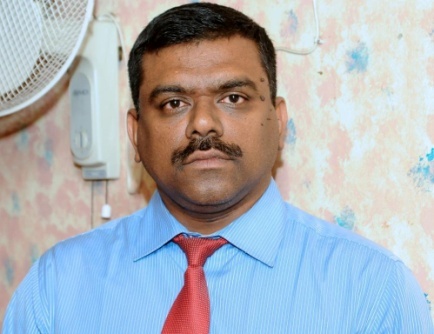 